Fleur lattice(case : Dawn Griffith)MatérielCarton  mauve 8 ½ x 5 ½Carton rose 5 ½ x 2Papier design 1 ½ x 5 ½Poinçon bordure festonnéÉtape 1Pliez votre carton mauve en deuxÉtape 2Faire la bordure du carton rose avec poinçonÉtape 3 Plier le papier design en deux, couper en diagonale jusqu’à environ 2 /8 du bordÉtape 4Ouvrir le papier et collez les triangles vers le basÉtape 5Collez votre papier design sur votre carton roseÉtape 6Collez le carton rose sur votre carteÉtape 7Terminez votre projet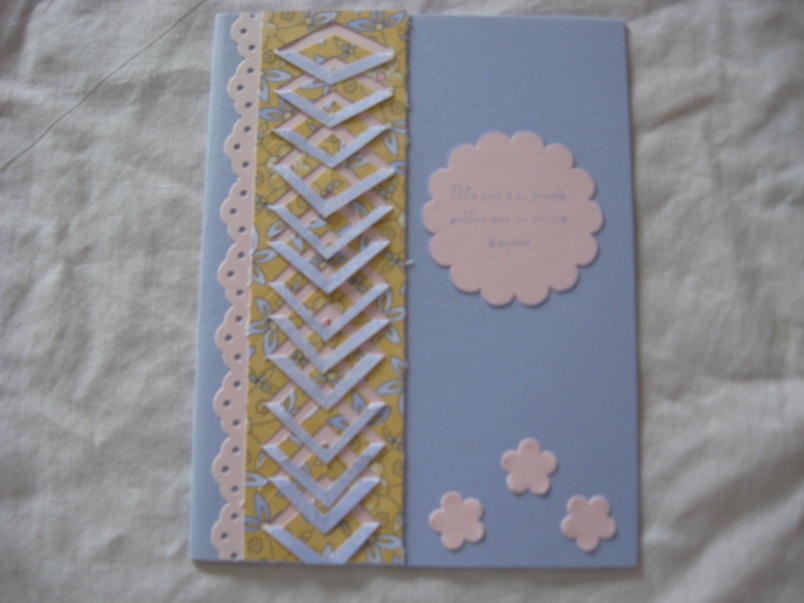 